Názov predmetu zákazky: Mobilné pracovisko II Predmetom zákazky je dodanie mobilného pracoviska II pre boj proti počítačovej kriminalite, ktoré pozostáva z motorového vozidla, súvisiacej prestavby a súvisiacej služby. Bližšie definovania požadovaného predmetu zákazky je uvedené predovšetkým v bode 4. tohto opisu predmetu zákazky. Lehota plnenia je:Dodanie predmetu zákazky je do 180 dní odo dňa nadobudnutia účinnosti zmluvy.Miestom dodania je:Miesto dodania predmetu zákazky je Prezídium Policajného zboru, úrad kriminálnej polície,  Legerského 1,  812  72 Bratislava.Technická špecifikácia predmetu zákazky:Všetky technické parametre/funkcionality, resp. vlastnosti požadovaného predmetu zákazky uvedené v tabuľke nižšie predstavujú minimálne požiadavky, ktoré musia byť splnené vo vlastnom návrhu plnenia uchádzača.Ďalšie požiadavky súvisiace s opisom predmetu zákazky:Uchádzač zároveň s vlastným návrhom plnenia predloží katalógový alebo technický list k výrobku poskytujúci informácie o technickej špecifikácii a prevádzke tovaru,  z ktorých verejný obstarávateľ bude môcť posúdiť splnenie požadovaných  technických parametrov. Uchádzač predloží  vlastný návrh (aj grafický návrh) riešenia prestavy vozidla pri dodržaní technických vlastností a charakteristík uvedených v tomto opise predmetu zákazky.Uchádzač uvedie vo vlastnom návrhu plnenia vlastný plán servisných úkonov s minimálnou zárukou 36 mesiacov v zmysle bodu 1.14.5.P.č.Požadovaná technická špecifikácia, parametre a funkcionalityUchádzač uvedie skutočnú špecifikáciu dodávaného tovaru vrátane továrenskej značky (výrobcu), model a technické parametre (uviesť áno/nie), v prípade číselnej hodnoty uviesť jej skutočnú hodnotu  - vlastný návrh plnenia1.1.1.Dodanie vozidla v požadovanom vyhotovení: Farebné vyhotovenie: - bielej farby, 1.2.1.2.1.Podvozok a motorová časť vozidla Požadované minimálne technické parametre: - kategória cestné (U)			- hmotnostná trieda ľahká (L)		 - trvalý pohon všetkých kolies s mechanickou uzávierkou diferenciálu alebo stály pohon predných kolies s priraditeľným pohonom zadnej nápravy (mechanicky alebo elektronicky)				- počet náprav u vozidla: 2 		- asistent rozjazdu do kopca		- stabilizátor obidvoch náprav a ABS + ASR + EBD 	- brzdový asistent			- napätie elektrického príslušenstva 12 V/ 24 V  		- vozidlo musí byť vybavené batériovým odpojovačom		- maximálna prípustná hmotnosť vozidla 3,5t- predné a zadné hmlové svetlá. 	- celková dĺžka vozidla max.6 200 mm z toho ložná časť min. 2 500 mm   - celková výška vozidla min. 1800 mm - celková šírka vozidla (s vyklopenými spätnými zrkadlami) min. 2300 mm- podvozok so svetlou výškou vozidla min. 165 mm + zásterky za kolesami vpredu a vzadu.  - minimálny objem ložného (nákladného priestoru) vozidla musí byť 6,5 m3, kčomu musí byť prispôsobená vyššie uvedená šírka, výška a hĺbka ložnej časti vozidla vychádzajúca zo zadaných rozpätí rozmerov1.2.2.Zosilnený podvozok vhodný do minimálne  mierneho terénu.  Maximálny  4400 mm rázvor vozidla s maximálnym previsom 1050 mm za zadnou nápravou. 1.2.3.Spodný kryt motora, prevodovky a palivovej nádrže.   1.2.4.Motor vznetový s kvapalinovým chladením, preplňovaný s priamym vstrekovaním spĺňajúci predpisy EHK a EHS a emisnú normu platnú v čase dodania a s minimálnym výkonom 110 kw a krútiacim momentom min. 200 Nm, minimálne 4 valcový. Zdvihový objem motora min. 1900 cm3.  1.2.5. Pneumatiky s dezénom vhodným do terénu typu o rozmeroch min. R16, na oceľových alebo hliníkových diskoch predpísaných rozmerov min. 16“. Pneumatika musí svojimi technickými parametrami vyhovovať pre daný typ vozidla a daný rozmer vrátane špecifikácií váhových a rýchlostných indexov. - sada pneumatík kompletného zimného prezutia na uvedený typ kolesa.P.č.Požadovaná technická špecifikácia, parametre a funkcionalityUchádzač uvedie skutočnú špecifikáciu dodávaného tovaru vrátane továrenskej značky (výrobcu), model a technické parametre (uviesť áno/nie), v prípade číselnej hodnoty uviesť jej skutočnú hodnotu  - vlastný návrh plnenia1.2.6. Brzdy: hydraulické, predné kotúčové / zadné kotúčové   1.2.7. Palivová nádrž alebo karoséria musí byť pri plniacom hrdle trvalo označená príslušným druhom používaného paliva a uzáver hrdla musí byť trvalo pripevnený k vozidlu.  Zásuvka na dobíjanie akumulátorov (eventuálne udržiavanie tlaku vzduchu v brzdnej sústave vozidla) v dobe prevádzkového pokoja vozidla zabudovaná v blízkosti nástupu vodiča do automobilu (t.j. max. 300 mm od rámu vstupných dvier). Zástrčka pre budúceho užívateľa musí byť súčasťou dodávky. 1.2.8.Vozidlo musí byť vybavené vypínateľnou vonkajšou akustickou signalizáciou zaradenia spätného chodu (prerušovaný tón) o intenzite najmenej 80 dB a aktívnym parkovacím asistentom s farebným videoprenosom v min. HD rozlíšení  do kabíny.1.2.9.Dodanie a montáž monitorovacieho zariadenia vozidla - monitorovanie priestoru zo všetkých strán vozidla, obrazový a zvukový záznam zobrazovaný na monitore s HD rozlíšením (kvadrátor) s rozmermi min. 10" a s nahrávaním min. 24 hod. vo farbe, musí mať možnosť pripojiť až 4 kamery s rozlíšením min. v HD a s pozorovacím uhlom 180°, 1x výstup v zobrazení 4 kamery, možnosť prepnutia – celá obrazovka, 4 kamery, zmrazenie obrazu, sekvenčné prepínanie kamier – nastavenie času medzi prepnutím až na 99 sekúnd,  predná kamera s funkciou zoom min. 10 x a nočným videním.   Kamerový systém by mal byť zapustený do karosérie vozidla (napr. ako sú parkovacie kamery)1.2.10Elektrický prúd musí byť odoberaný z celej akumulátorovej batérie; pri použití viac akumulátorových batérií musí byť elektrický prúd odoberaný len z celej zostavy batérií, nie zo samostatných článkov batérií1.2.11.Výkon alternátora s minimálnym výkonom 180A, uvedený výkon alternátora sa požaduje z dôvodu dobíjania AKU – 240Ah/12V, 1 náhradného kusu nezávislého zdroja (elektrického zdroja pre nadstavbu vozidla)1.2.12.Napájacia zbernica (od výrobcu) pre pripojenie viacerých spotrebičov s poistnou ochranou napríklad rádiostanice, zvláštneho svetelného alebo zvukového výstražného zariadenia, a pod.  1.2.13. Konštrukcia vozidla musí zaručovať bezproblémový prístup k miestam určeným na kontrolu a doplňovanie prevádzkových kvapalín a náplní.  1.3.1.3.1. Kabína vodiča počet miest na sedenie 2 - jedno sedadlo vodiča a jedno spolujazdca.  1.3.2. Priestor za vodičomposuvná priečka – vo vnútornej výške vozidla a šírke sedadla.  1.3.3.Elektricky ovládané spätné zrkadlá a bočné okná kabíny vodiča. U spätných zrkadiel vozidla s elektrickým vyhrievaním s možnosťou vypnutia alebo so senzorom snímania teploty a automatickým vypínaním.1.3.4. Vozidlo musí byť vybavené automatickou klimatizáciou v kabíne vodiča.  1.3.5.Čelný airbag vodiča a spolujazdca.   1.3.6.Sedadlá musia byť vybavené opierkami hlavy a trojbodovým bezpečnostným pásom so samonavíjacím mechanizmom bezpečnostných pásov.  1.3.7.Príslušenstvo prepravované v kabíne posádky musí byť uložené v držiakoch po bočných stranách kabíny vodiča.   1.3.8.Prístrojové vybavenie kabíny spĺňajúce podmienky stanovené zákonom 106/2018 Z. z. o podmienkach prevádzky vozidiel v premávke na pozemných komunikáciách v znení neskorších predpisov.  1.3.9.Súčasťou vybavenia kabíny je aj lampička na čítanie máp, 1x zásuvka na 12V a odkladací priestor pre dokumentáciu zabudovaný vo dverách  na strane vodiča a spolujazdca vozidla na dokumenty vo veľkosti A4 v hrúbke min. 30 mm a max 50 mm Kabína vodiča musí byť vybavená taktiež sadou gumených rohoží na podlahu. P.č.Požadovaná technická špecifikácia, parametre a funkcionalityUchádzač uvedie skutočnú špecifikáciu dodávaného tovaru vrátane továrenskej značky (výrobcu), model a technické parametre (uviesť áno/nie), v prípade číselnej hodnoty uviesť jej skutočnú hodnotu  - vlastný návrh plnenia1.3.10.V kabíne vozidla musia byť reflexné vesty. Vesty musia byť v páse nastaviteľné popruhmi  alebo so suchým zipsom a vo veľkostiach  XL alebo XXL 2 ks.   1.3.11.V kabíne vozidla musí byť v súlade s vyhláškou Ministerstva dopravy, pôšt a telekomunikácii Slovenskej republiky č. 464/2009 Z. z. v znení neskorších predpisov jeden hasiaci prístroj umiestnený v dosahu zo sedadla vodiča; ak je podmienka celkovej hmotnosti náplne najmenej 6 kg zabezpečená viac ako jedným hasiacim prístrojom tieto ostatné môžu byť umiestnené v  úložných priestoroch nadstavby.1.3.12.Zabudované teplovodné kúrenie motora s ohrevom kabíny.  1.3.13.Centrálne zamykanie – štandard v dodávanom segmente.  1.3.14. Mechanické zabezpečenie vozidla (napr. Construckt alebo ekvivalent).   1.4. 1.4.1.Ložná časť vozidlaZateplenie ložnej časti vozidla - úprava vozidla na zabezpečenie zvukovo-tepelnej izolácie na odhlučnenie ložného priestoru vozidla - nástreku polyuretánovej izolačnej peny alebo extrudovaných kusov PE materiálu s nízkou hodnotou súčiniteľa tepelnej a zvukovej vodivosti  teda vysokej hodnoty tepelného odporu. Hrúbka ako nástreku tak aj extrudových kusov PE materiálu (min. 40 mm max. 60 mm). Izolačný materiál musí spĺňať minimálne požiarne vlastnosti (podľa DIN 4102, T1). Bočné obloženie vozidla musí byť vyrobené z ľahkého, ľahko umývateľného materiálu odolného pred vnútorným poškodením a odolnému proti poškriabaniu, odolné proti vlhkosti a chemikáliám.  1.4.2.Situovanie dvier v ložnej časti - bočné posuvné dvere vpravo za deliacou priečkou, ktoré sa vysúvajú smerom na zadnú časť vozidla; bez dverí vľavo- dvojkrídlové dvere vzadu, bez presklenia- možnosť odomykania všetkých dvier i zvnútra   1.4.3.Podlaha nákladného priestoru s protišmykovou a vodeodolnou pogumovanou úpravou.  1.4.4. Vnútorné osvetlenie ložnej časti vozidla v priestore nad stolom s led pásmi.  1.4.5.Napájacia zbernica (od výrobcu) pre pripojenie viacerých spotrebičov s poistnou ochranou (skrinkou).  1.4.6. Dodanie a montáž hasiaceho prístroja 6,0 kg do predného pravého rohu ložnej časti vozidla.   1.5.Nezávislá klimatizačná sústava a elektroinšaláciaDodanie a montáž nezávislej veľmi tichej klimatizácie s hlučnosťou max. 30 dB  s minimálnym výkonom 1,5 kW, napájaná trakčnými batériami dobíjanými z vozidlového alternátora alebo z externej elektrickej siete 230 V a zdroja elektrickej energie (trakčná batéria 3 ks, 12V/240Ah).  Dodanie a montáž elektrického zdroja (trakčné batérie - 3 ks 12V/240Ah z toho 2 ks pre nezávislú klimatizáciu a 1 ks pre elektrické spotrebiče).  Nabíjačka batérií s kontrolou stavu batérie (dobíjanie 2 ks batérií z vozidlového alternátora min. 120 A, dobíjanie 3 ks batérií z externej elektrickej siete 230V). Montáž elektroinštalácie (ovládací panel s vypínačmi a svetelnou signalizáciou stavu a funkčnosti spotrebičov, prepäťovej ochrany proti úrazu spôsobený elektrickým prúdom, zásuvky na 12 V/230V - 4 ks nad pracovným stolom, USB (zásuvky na nabíjanie) - po 4 ks, RDST- vysielačka (rádiostanica), osvetlenia, meniča napätia 12 V/230 V min. 2000 W, strešné ventilátory), montáž externého pripojenia elektrického zdroja 230 V.  Inštalácia samostatných vypínačov na ovládanie ventilátora kúrenia a klapiek rozvodu vzduchu, stieračov z ložného priestoru pri vypnutom motore vozidla.Vypracovanie elektroinštalačnej schémy a revíznej správy.  P.č.Požadovaná technická špecifikácia, parametre a funkcionalityUchádzač uvedie skutočnú špecifikáciu dodávaného tovaru vrátane továrenskej značky (výrobcu), model a technické parametre (uviesť áno/nie), v prípade číselnej hodnoty uviesť jej skutočnú hodnotu  - vlastný návrh plnenia1.5.1.  Rozšírenie vozidlovej klimatizačnej sústavy (závislá klimatizačná sústava)Doplnenie vozidlovej klimatizačnej sústavy  o ďalší výmenník  uložený v ložnej časti vozidla za účelom predchladenia ložného priestoru  počas chodu motora (jazdy vozidlom).Od dodávateľa vozidla sa požadujú dva kompresory (prípadne jeden výkonnejší kompresor)  klimatizácie; jeden pre automatickú klimatizáciu  v kabíne vodiča  a  druhý pre prídavnú závislú klimatizačnú jednotku (výmenník) v ložnej časti pre zabezpečenie predchladenia ložnej časti vozidla počas presunu vozidla1.6.  Nezávislé plynové kúrenieDodanie a montáž nezávislého plynového kúrenia s možnosťou plnenia plynu (LPG)  do tlakovej nádrže cez plniace hrdlo priamo na čerpacej stanici z vonkajšej strany vozidla  na strane vodiča. Max. hlučnosť kúrenia na úrovni 20dB a reguláciou teploty s výkonom s rozvodom teplého vzduchu. Kúrenie s výkonom min. 3500 W, voliteľné osvetlenie ovládacieho panelu pomocou dotykového senzora pre jednoduché ovládanie v ložnej časti  pri vypnutom motore vozidla.  1.7.  Úprava laminátovej strechyÚčelom vozidla je jeho využívanie na analýzu elektromagnetických vĺn, na čo je nutné zabezpečiť dostatočný prechod signálu do vnútra vozidla, čo zabezpečuje laminátová (nekovová) strecha.1.7.1.Dodanie a montáž strešného okna - vodotesné výklopné strešné laminátové okno s možnosťou mechanického zaistenia s otvorom min. 600mm x 600mm.   1.7.2.Uzatvárateľný strešný ventilátor zabezpečujúci dostatočnú obmenu vzduchu v ložnom priestore. Tichý strešný ventilátor uzatváratelný s nastaviteľnými smerovými klapkami1.8Zhotovenie priečky v zadnej časti vozidlaZadná priečka je určená na oddelenie ložného priestoru (pracoviska) od úložného priestoru (hĺbka od zadných dverí min. 600 mm a max. 800 mm)  v zadnej časti vozidla s otvorom na prechod  šírky max. 800 mm. V úložnom priestore je regál šírky max. 800 mm s min. 5 plechovými pozinkovanými perforovanými poličkami hrúbkou  max. 0,8 mm s 10 ks ukotvovacích ôk s min. priemerom 10 mm na rýchle upevnenie prepravovaného materiálu.1.8.1Malé umývadlo a chemické WCDodanie a montáž malého umývadla max. 250x400 mm s batériou, dodanie a montáž chemického WC s chémiou o rozmeroch (šírka x hĺbka x výška): max. 400 x 450 x  470mm, zberná odpadová nádrž max. 20 l + sanitárne tablety v počte min 60 ks sú určené pre chemické WC do odpadovej nádoby sú súčasťou dodávky, zhotovenie oddeleného a odvetrávaného priestoru v ložnej časti vozidla pre umiestnenie WC s maximálnou hĺbkou 800 mm.            1.9.Teleskopický rebrík Dodanie  teleskopického rebríka do 4 m (z ľahkého kovu, protišmykové schody, protišmykové pätky rebríka, maximálna dĺžka v zloženom stave 900 mm, nosnosť rebríka min. 150 kg) P.č.Požadovaná technická špecifikácia, parametre a funkcionalityUchádzač uvedie skutočnú špecifikáciu dodávaného tovaru vrátane továrenskej značky (výrobcu), model a technické parametre (uviesť áno/nie), v prípade číselnej hodnoty uviesť jej skutočnú hodnotu  - vlastný návrh plnenia1.10Dodanie, zhotovenie a montáž úložného systému - skriniek, stolíkov, regálov, výklopných poličiek, kancelárskych stoličiek, lôžko na spanie, úcyhtov a pod.- polička – z odľahčeného dýhovaného dreveného materiálu používaného v karavanoch hrúbky min. 14 mm max. 16 mm  uchytená pod laminátovou strechou na pravej bočnej strane o deliacu priečku v prednej časti vozidla až po zadnú priečku oddeľujúcu ložný priestor (pracovisko) od úložného priestoru.- 1x vodiaci C profil pozinkovaný s max. rozmerom 40x40 mm, s dĺžkou max. vo vnútornej dĺžke ložnej časti vozidla, s 10 kusmi kotviacich ôk s min. nosnosťou 5kg a min. priemerom 20mm so schopnosťou maticového upevnenia v lište, alebo môže byť nahradený so súhlasom zadávateľa iným systémom pre uchytenie predmetov napr. IT techniky, káblov.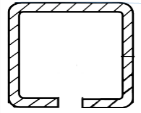 -vodiaci C profil -  regál z odľahčeného dýhovaného dreveného materiálu používaného v karavanoch bez priečok nad pracovným stolom so zabezpečením proti pohybu uložených predmetov, - zásuvky pod pracovným stolom s hĺbkou min. 15 cm (spodná hrana min. 65 cm nad podlahou), - priestor pre vysávač 35x45x40 cm, - 3 ks výklopné poličky z odľahčeného dýhovaného dreveného materiálu používaného v karavanoch hrúbky min. 14 mm max. 16 mm – dĺžka poličiek max. 400 mm a hĺbka min. 200 mm a max. 400 mm; uchytené nad sebou v rozmedzí max. 500 mm a od podlahy min. 1000 mm. - dve otočné kancelárske stoličky s nosnosťou min. 120kg s možnosťou aretácie proti pohybu.- úložný priestor pre faraday box s rozmermi výška 35 cm x 50 cm x 35 cm, situovaný pod pracovným stolom.     1.11. 1.11.1.  Pri odovzdaní musia byť spolu s vozidlom minimálne dodanéinformácie (v písomnej forme) o používaní, 1.11.2.  informácie (v písomnej forme) o údržbe vykonávanej používateľom vozidla, 1.11.3.lehoty a obsah pravidelných kontrol a skúšok stanovených výrobcom 
(v písomnej forme), 1.11.4. ES vyhlásenie o zhode pre vozidlo a dodávané/montované strojové zariadenia, (klimatizácia, monitorovacie zariadenie, elektrický zdroj)1.11.5. osvedčenie o evidencii vozidla v zmysle zákona 106/2018 Z.z. o premávke na pozemných komunikáciách v znení neskorších predpisov,1.11.6. správa o odbornej prehliadke a odbornej skúške elektrického zariadenia  po vykonanej prestavbe elektrických rozvodov a zariadení v zmysle bodu 1.5.1.12.V rámci dodávky vozidla sa požaduje dodať:   - plnohodnotné rezervné koleso (umiestnené vo vozidle alebo na vozidle)     - kompletné príslušenstvo potrebné pre výmenu kolesa (zdvihák
s nosnosťou najmenej 3  tony),    - príslušenstvo pre ťahanie a vlečenie v prípade poruchy (ťažné lano 
v zmysle vyhlášky č. 9/2009 Z. z. v znení neskorších predpisov),    - ostatná povinná výbava motorového vozidla predpísaná všeobecne záväzným právnym predpisom.      - homologizovaný prenosný výstražný trojuholník; ťažné lano; snehové reťaze, zakladací klin, štartovacie káble, lekárnička; podložky na upevnenie tabuliek s evidenčným číslom bez loga; rezervné koleso (plnohodnotné rezervné koleso oceľové).  P.č.Požadovaná technická špecifikácia, parametre a funkcionalityUchádzač uvedie skutočnú špecifikáciu dodávaného tovaru vrátane továrenskej značky (výrobcu), model a technické parametre (uviesť áno/nie), v prípade číselnej hodnoty uviesť jej skutočnú hodnotu  - vlastný návrh plnenia1.13.1.13.1. ŠkoleniaUchádzač zabezpečí bezplatné zaškolenie zodpovedných pracovníkov verejného obstarávateľa MV SR, na údržbu a servis.1.13.2.Verejný obstarávateľ požaduje aby uchádzač v lehote do 30 dní od dodania tovaru vykonal bezplatné zaškolenie 2 technických pracovníkov (školiteľov), týkajúce sa technickej obsluhy prístrojov, ich montáže, technickej profylaktickej údržby v záručnej dobe a podmienok pravidelnej údržby v záručnej dobe a podmienený pravidelnej pozáručnej technickej údržby. Školenie technikov musí byť uskutočnené na území SR – miesto určí verejný obstarávateľ .i. Uchádzač zabezpečí dodanie kompletnej technickej dokumentácie k zariadeniu (servisný manuál, schémy zapojenia, katalóg náhradných dielov s objednávacími číslami a pod.).   1.14.1.14.1.Požadovaná záruka na vozidlo, príslušenstvo a výbavuNa dodávané vozidlo vrátane nadstavby, príslušenstva a výbavy sa požaduje záručná doba 36 mesiacov.1.14.2.Záručná doba začína plynúť odo dňa prevzatia tovaru verejným obstarávateľom (od dátumu predaja uvedeného v servisnej knižke a na preberacom – odovzdávacom protokole).   1.14.3.Od uchádzača je žiadané predložiť zoznam servisných stredísk.1.14.4.Podmienkou dodávky je garancia vykonávania plánovaných servisných činností, t.j. záručného autorizovaného servisu, údržby a opráv vozidla minimálne po dobu trvania záruky 36 mesiacov.1.14.5.Uchádzač uvedie vo vlastnom návrhu plnenia vlastný plán servisných úkonov